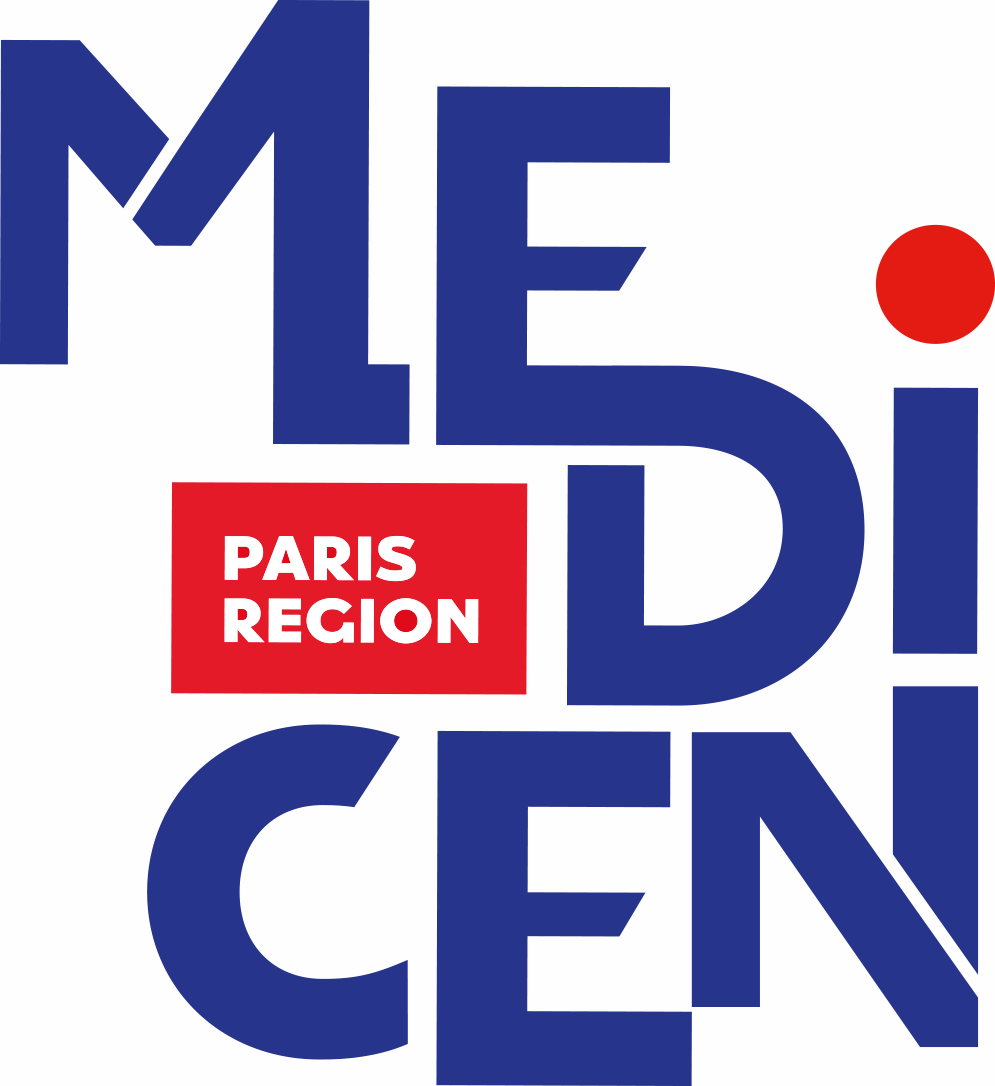 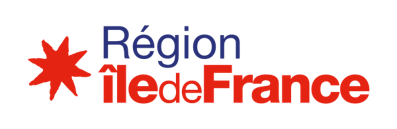 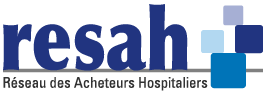 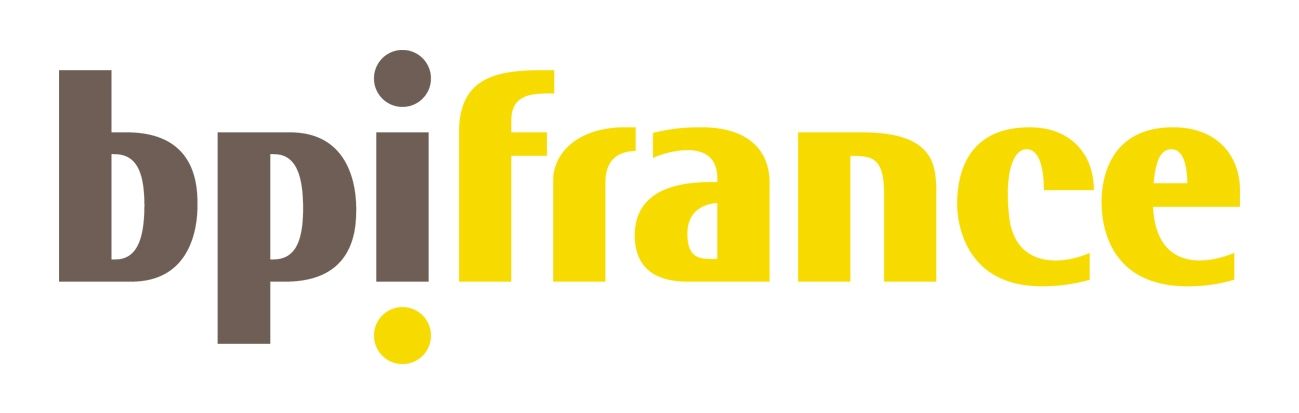 PHASE 1A.M.I. CHALLENGE ETABLISSEMENTS SANITAIRES & MEDICO-SOCIAUXDans le cadre du programme 
Innov’Up Expérimentation SantéFORMULAIRE DE DEFINITION D’UN CHALLENGEDocument à renvoyer avant le
28 FEVRIER 2021Par email à l’adresse : innovup-expe-sante@iledefrance.fr INTRODUCTIONDans le cadre de la Stratégie Smart Santé Paris Région 2020-2022, la Région Île-de-France souhaite accompagner des projets pour encourager le déploiement de l’innovation dans les établissements sanitaires et médico-sociaux franciliens. La mesure 9 de la feuille de route Stratégie Smart Santé Paris Région 2020-2022 prévoit ainsi de « Dynamiser le déploiement de l'innovation dans les établissements de santé franciliens ».La Région Île-de-France, Bpifrance, le pôle de compétitivité Medicen Paris Region et le Groupement d’Intérêt Public Resah se sont donc associés pour proposer et animer une nouvelle action régionale visant à promouvoir la  co-création de solutions innovantes via une collaboration Etablissements sanitaires et médico-sociaux – Entreprises. Cette action se déclinera à travers le lancement d’un programme spécifique et inédit : Innov’Up Expérimentation Santé.Inspiré du parcours Innov’Up Expérimentation, financé par la Région Île-de-France et Bpifrance, ce dispositif inédit dans le domaine de la santé, intègre également la méthodologie de co-création déployée par Medicen et le Resah dans le cadre du projet européen InDemand, soutenu et financé par la Commission Européenne.Qu’est-ce que Innov’Up Expérimentation ?Au travers de sa gamme d’aides publiques « up » (TP’up, PM’up, Innov’up), la Région Ile-de-France soutient et encourage le développement des entreprises franciliennes. En matière d’innovation en particulier, la Région Ile-de-France propose une aide sur mesure pour accélérer ou permettre le développement de projets innovants : l’aide Innov’up.Innov’up Expérimentation s’adresse plus particulièrement aux entreprises franciliennes souhaitant tester, en conditions réelles, sur une période longue (de 6 à 18 mois maximum) une solution innovante avant sa mise sur le marché.La Région souhaite par ailleurs que ces innovations porteuses de valeur ajoutée et d’emplois bénéficient pleinement aux acteurs économiques franciliens (PME, ETI, grands groupes, collectivités, etc.) et contribuent à diffuser l’esprit d’innovation et l’ancrage de ces projets en Ile-de-France. Qu’est-ce que la méthodologie inDemand ?Issue d’un projet européen (https://www.indemandhealth.eu/), la méthodologie inDemand est un modèle de coopération public/privé entre des établissements de santé et des entreprises. Cette méthodologie a pour objectif d’encadrer et d’accompagner la co-création de solutions innovantes digitales et cela, grâce au soutien financier de fonds publics régionaux. A partir de Challenges* directement définis par les professionnels de santé, un accompagnement dédié est proposé afin d’une part, de trouver l’entreprise capable de répondre à la problématique remontée et d’autre part de favoriser le déploiement de la solution co-créée à l’issue de la collaboration.Cette méthodologie privilégie ainsi une approche élaborée à partir des besoins exprimés par les professionnels hospitaliers. Celle-ci est d’autant plus efficace que les entreprises sélectionnées disposent déjà, à minima, d’un prototype. La solution présentée par l’entreprise sera alors améliorée et complétée tout au long du processus de co-création, avec la participation active des utilisateurs finaux. Cette étroite collaboration entre des professionnels hospitaliers et l’entreprise doit permettre une  réponse adaptée aux besoins des établissements de santé et de leurs collaborateurs. En parallèle de la phase de co-création, l’entreprise bénéficie d’un accompagnement complémentaire ayant pour objectif d’anticiper la mise sur le marché de la solution innovante co-développée et de favoriser son adoption future par d’autres établissements. Présentation du programme InnovUp Expérimentation SantéDans le cadre de la Stratégie Smart Santé Paris Region 2020-2021, un groupe de travail a été constitué afin de concevoir une action visant à « dynamiser le déploiement de l’innovation dans les établissements de santé et médico-sociaux franciliens ». L’Axe 4 prévoit d’“Accélérer l’innovation dans les établissements de santé avec la mise en place d’un appel à projets Innov’up Expérimentation Santé”. Ce programme Innov’Up Expériementation Santé, inédit et spécifique au secteur de la santé associe la méthodologie de co-création inDemand  à l’appel à projet Innov’Up Expérimentation. Le programme Innov’Up Expérimentation Santé se décompose en 3 phases :Phase 1 – A.M.I. Challenge Etablissements sanitaires & médico-sociaux [Janvier à Mars 2021]La première phase du programme de co-création a pour objectif la sélection de Challenges*. Pour cela, les collaborateurs d’établissements franciliens (médecins, chef de services, infirmier(e)s, comptables, DSI…) sont invités à compléter ce Formulaire de définition d’un challenge et à le renvoyer le 28 février 2021 au plus tard, à l’adresse innovup-expe-sante@iledefrance.fr. Un comité d’évaluation composé d’experts multidisciplinaires évaluera l’ensemble des Challenges soumis et sélectionnera les cinq plus pertinents au regard des critères de sélection définis (cf. section suivante pour plus de détails). *Un Challenge se définit comme une problématique et/ou un besoin identifié par un ou plusieurs collaborateurs d’un établissement sanitaire ou médico-social (médecins, infirmier(e)s, responsables de service, DSI,  comptables…).Point important : L’une des caractéristiques clés du programme réside dans la possibilité pour n’importe quel collaborateur d’un établissement de définir un Challenge. Le but est de répondre précisément aux problématiques rencontrées sur le terrain. Une équipe dédiée à la bonne réalisation de la co-création devra également être présentée de manière à assurer une complémentarité des profils impliqués durant la totalité de la phase de co-création.Au total, 5 Challenges seront sélectionnés à l’issue de la Phase 1. Un Challenge maximum sélectionné par établissement.Phase 2 – Appel à candidatures Entreprises [Avril à Juin 2021]La deuxième phase vise à identifier et sélectionner les entreprises répondant à chacun des cinq Challenges. Pour cela, un appel à candidatures à destination des entreprises sera publié, précisant pour chaque Challenge les éléments attendus ainsi que les critères d’éligibilité. A l’issu de l’évaluation des candidatures par un comité composé d’experts multidisciplinaires, une entreprise sera sélectionnée pour chacun des Challenges.Point important : L’objectif de cet appel à candidatures est de sélectionner une entreprise travaillant déjà sur le développement d’une solution innovante. Les entreprises candidates devront à minima présenter  une solution au stade de prototype (minimum TRL 5) en réponse à l’un des cinq Challenges qui seront présentés lors de l’appel à candidatures en avril 2021.Phase 3 – Co-création & Business Support [Juillet 2021 à Décembre 2022]La troisième phase du programme consiste en la réalisation des projets de co-création. Sur une période de 6 à 18 mois, les équipes des établissements et des entreprises sélectionnées vont collaborer dans le but de développer les solutions innovantes répondants aux Challenges. Pour chacun des cinq projets, un accompagnement sera assuré par Medicen et le Resah durant toute la phase de co-création (organisation des réunions de lancement, cadrage des projets, suivi de la bonne exécution des projets…). Point important : Le succès du projet réside dans l’implication continue des parties prenantes. L’équipe établissement porteur d’un Challenge doit notamment bien évaluer le temps nécessaire à dédier tout au long du projet de co-création. 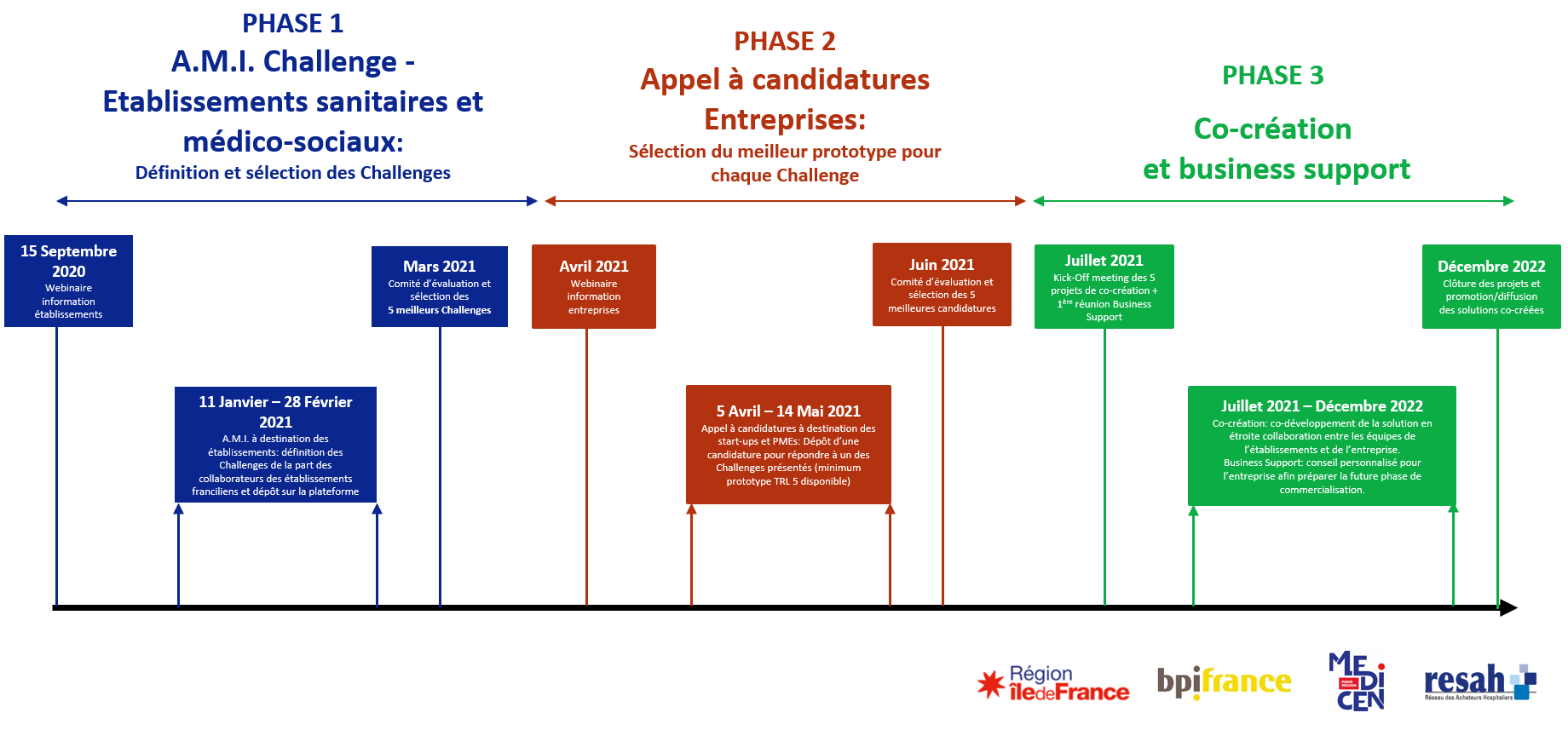 Innov’Up Expérimenation Santé – Calendrier prévisionnelPhase 1 - A.M.I. Challenge Etablissements sanitaires & médico-sociaux : Les critères d’évaluationDeux types de critères sont utilisés pour sélectionner les cinq Challenges : Les critères d’éligibilité : conformité.Les critères de sélection : qualité.Les critères d’éligibilité :Les critères d'éligibilité ont pour objectif d’évaluer la conformité d’un Challenge au regard des exigences du programme Innov’Up Expérimentation Santé. Il s'agit d'une variable dichotomique, ce qui signifie que leurs résultats ne peuvent être que « CONFORME » ou « NON CONFORME ». La conformité à tous les critères d'éligibilité est obligatoire et seuls les Challenges conforment à TOUS les critères d'éligibilité sont admis à l'étape d'évaluation suivante.Les critères de sélection :Les critères de sélection sont utilisés afin d’évaluer la qualité et la pertinence d’un Challenge. L’évaluation s’effectue en appliquant un système de notation. Ils permettent de déterminer le classement final des Challenges soumis lors de la Phase 1 – A.M.I. Challenge Etablissement Sanitaires et Médico-sociaux et conformes aux critères d'éligibilité. Les critères de sélection sont notés de 0 à 10 et une pondération est appliquée à chacun d’entre eux (cf. tableaux ci-dessous) :COMPOSITION DU COMITE D’EVALUATIONLe comité d'évaluation comprend un minimum de 5 membres issus des organisations suivantes : Région Ile-de-France (PEE)MedicenResahAgence Régionale de Santé Ile-de-FranceIl pourra être renforcé d’experts :Du Gérond’ifDe Silver ValleyDe BPI France…Il comprendra au minimum les profils et expertises suivants :1 expert solutions innovantes du secteur de la santé1 expert marché du secteur de la santé1 expert établissements de santé1 expert clinique1 expert en politique publique+ tout autre expertise pertinente en lien avec les sujets couverts par les Challenges déposés Phase 1 - A.M.I. Challenge Etablissements sanitaires & médico-sociaux : Le planning détailléVeuillez trouver ci-dessous le planning détaillé de la Phase 1 - A.M.I. Challenge Etablissements sanitaires & médico-sociaux :Document à renvoyer avant le
28 FEVRIER 2021Par email à l’adresse : innovup-expe-sante@iledefrance.frFORMULAIRE DE DEFINITION D’UN CHALLENGECRITERESDESCRIPTIONMETHODOLOGIE D’EVALUATION PERIMETRE GEOGRAPHIQUE ET TYPE D’ETABLISSEMENTSont éligibles les établissements sanitaires et médico-sociaux situés sur le territoire de la région Ile-de-France.Sont éligibles au dépôt de Challenges:les établissements sanitairesLes établissements médico-sociauxCONFORME OU NON-CONFORMEDISPONIBILITELe principe du programme Innov’Up Expérimentation Santé est de connecter des établissements de santé ayant une problématique/un besoin (Challenge), avec une entreprise travaillant sur le développement d’une solution innovante. La solution en cours de développement doit être au stade de prototype (TRL 5 minimum).Ainsi, sur la base des informations contenues dans le Challenge, les experts doivent déterminer s’il existe des entreprises travaillant sur le développement d’une solution répondant à la problématique/besoin. Les experts doivent également s’assurer qu’il n’existe pas de solution disponible sur le marché qui pourrait d’ores et déjà répondre au Challenge.CONFORME OU NON-CONFORMEEQUIPE PROJET & ENGAGEMENTConstitution d’une équipe projet complémentaire et pertinente au regard du Challenge proposé.Engagement de l'équipe projet à dédier le temps et les ressources nécessaires au bon déroulement de la phase de co-création.Ainsi, sur la base des informations contenues dans le Challenge, les experts doivent déterminer si la constitution de l’équipe projet répond à ces exigences et si l’implication de l’équipe pourra être assurée durant toute la période du projet.CONFORME OU NON-CONFORMEDOUBLE FINANCEMENT PUBLICAttestation sur l'honneur selon laquelle l’établissement ne bénéficie d’aucun financement public relatif à la problématique/le besoin défini dans le Challenge.Ainsi, sur la base des informations contenues dans le Challenge, les experts vérifient que l’établissement atteste de l’absence de double financement public.CONFORME OU NON-CONFORMEEchelle de notationAppreciation1 ≤ note ≤ 2Insuffisant2 < note ≤ 4Peu satisfaisant4 < note ≤ 6Moyennement satisfaisant6 < note ≤ 8Satisfaisant8 < note ≤ 10Très satisfaisantCRITERESDESCRIPTIONPONDERATIONIMPACT ATTENDUImpact attendu pour l’établissement, les professionnels de santé et les patients.En fonction du Challenge et sur la base de son expertise et de ses connaissances, l'expert doit évaluer le potentiel d'amélioration de la situation actuelle. (Ex : prise en charge ou suivi du patient, optimisation du temps médical, organisation interne de l’établissement, économie de coûts…).35 %FAISABILITE DU PROJETFaisabilité au regard des contraintes liées à l’exécution du projet (organisationnelles, technologiques, délai…).Afin d’évaluer ce critère, l'expert doit prendre en compte la situation de l’établissement, le degré de difficulté et de complexité pour apporter une réponse au besoin, les moyens techniques et technologiques à mettre en œuvre, le temps requis…25 %REPRODUCTIBILITE & POTENTIEL DE COMMERCIALISATION Reproductibilité de la future solution innovante. L'expert doit évaluer si la problématique/le besoin est commun à un grand nombre d’établissements. Ce critère prend également en compte le potentiel de commercialisation de la future solution co-développée.25 %PRIORITEPriorité du sujet proposé au regard de la stratégie et des politiques d’innovation en santé.L'expert doit évaluer le niveau d'alignement et la pertinence du Challenge au regard des politiques de santé et d'innovation portées par la Région Île-de-France.15 %11 janvier 2021Lancement de l’A.M.I. Challenge à destination des établissements sanitaires et médico-sociaux d’Ile-de-France28 février 2021Clôture de l’A.M.I. Challenge à destination des établissements sanitaires et médico-sociaux d’Ile-de-FranceDu 1 au 25 mars 2021Comité d’évaluation et sélection de 5 Challenges31 mars 2021Communication des résultats5 avril 2021Lancement de l'Appel à candidatures à destination des Entreprises d’Ile-de-FranceRESPONSABLE DU CHALLENGENom de l’établissement :  XXXNom et prénom du responsable du Challenge : XXXPoste : XXXService/Département : XXXEmail : XXXNuméro de téléphone : XXXNOM DU CHALLENGE30 mots maximum.Définissez un nom explicite pour le Challenge (ex : « Améliorer le suivi au long cours des patients atteints de cancer »).XXXACRONYME DU CHALLENGE Un mot seulement.Définissez un acronyme pour le Challenge (ex : ONCO).XXXDEFINITION GENERALE DU CHALLENGE1000 mots maximum.Décrivez votre problématique/le besoin.Présentation générale de la situation actuelle : description en détail du Challenge (problématique/besoin), de la situation actuelle (manque, déficit ou échec), de la manière de travailler dans ces conditions (conséquences sanitaires, efficacité…). L’objectif de cette section est de comprendre le Challenge à résoudre. Plus de détails seront à fournir dans les sections suivantes.XXXDEFINITION DES PROFILS TYPESL’objectif de la définition des profils types est de mieux comprendre la situation actuelle au sein de l’établissement, et plus particulièrement les personnes liées de près ou de loin à la problématique définie dans le Challenge :Si pertinent, veuillez décrire au moins 2 profils types « patient » en lien avec votre Challenge : le profil type du patient dit « à problème » et le profil type du patient dit « facile ».Si pertinent, veuillez décrire au moins 2 profils types « professionnels de santé » en lien avec votre Challenge : le profil type du médecin spécialisé et le profil type d’un autre professionnel, un(e) infirmier(e) par exemple.Si d’autres profils types, autre que des patients ou des professionnels de santé, ou que le Challenge défini n’est pas en lien avec les équipes médicales, vous avez la possibilité de définir des profils types « autres ». De plus, veuillez lister les différentes personnes (ou groupes de personnes) qui utiliseront directement ou indirectement la future solution co-créée (par exemple : patient, aidant, médecin, médecin généraliste, pharmacien de ville, infirmier libéral de ville, laboratoire de ville, diététicien, psychologue, service de soins infirmiers à domicile...).XXX XXXXXXDEFINITION DES CAS D’USAGES1000 mots maximum.Un cas d’usage se définit comme la description de la situation actuelle au sein de votre établissement, d’un point de vue particulier (patient ou professionnel de santé).Veuillez décrire au moins un cas d’usage du point de vue patient et un cas d’usage du point de vue professionnel de santé. Si le Challenge défini n’est pas en lien avec des patients et/ou des professionnels de santé, veuillez décrire au moins un cas d’usage en indiquant de quel point de vu il est défini.Afin d’avoir une compréhension parfaite de la situation actuelle, il est important que chaque cas d’usage soit défini étape par étape en commençant par l’étape 1, qui est le point de départ (ex : la première consultation à l’hôpital pour le patient, une admission aux urgences, le retour en chambre après une intervention chirurgicale) et en finissant par l’étape X, qui est le point de fin (ex : le patient est soigné, une fin de télésurveillance…). A chaque étape, il est important de mettre en avant les problématiques rencontrées qui doivent être résolues par la solution innovante à co-développer.XXXEXIGENCES TECHNIQUES ET FONCTIONNELLES 1000 mots maximum.Veuillez définir les exigences techniques et fonctionnelles minimales que la solution co-développée devra respecter afin de pouvoir être utilisée dans votre établissement.(Ex. Exigences techniques : ne doit pas obligatoirement être utilisé sur tablette tactile, doit être interopérable avec telle application…).(Ex. Exigences fonctionnelles : doit au minimum mesurer et enregistrer la constante cardiaque, doit permettre de stocker et consulter facilement des comptes rendus de consultation, doit être facile d’utilisation pour une personne âgée…).Veuillez uniquement fournir les informations minimales et primordiales. Il ne s'agit pas d’un cahier des charges. Le Challenge doit rester un maximum ouvert afin de ne pas limiter l'innovation.XXXBARRIERES1000 mots maximumListez les obstacles éventuels (installation nécessaire, modification des pratiques habituelles, aspects financiers…) à la mise en place d’une solution permettant de répondre au Challenge défini.Ex : ne doit pas fonctionner avec internet car pas de connexion wifi dans l’établissement.XXXASPECTS FINANCIERS1000 mots maximumSi possible, veuillez estimer le coût annuel pour votre établissement causé par les différents problèmes définis dans le Challenge.Veuillez également estimer le prix maximum que votre établissement serait prêt à payer chaque année pour l’utilisation d’une solution  innovante permettant de résoudre les problématiques définies.XXXIMPACTS ATTENDUS1000 mots maximum.Décrivez la situation attendue si une solution innovante répondant au besoin défini est mise en place dans votre l’établissement.Définissez au moins un objectif principal et au plus cinq objectifs secondaires. Tous ces objectifs doivent idéalement comporter un indicateur mesurable permettant de mesurer les progrès attendus. Ces indicateurs permettront de mesurer l’impact des progrès lors de la phase d’évaluation après la mise en place de la nouvelle solution. La capacité d’évaluer le niveau d’amélioration de la situation actuelle est indispensable pour définir l’apport d’une solution innovante. Il est important de présenter une estimation du coût total de la situation actuelle et une estimation de la situation souhaitée si une solution répondant au besoin est mise en place (Ex : l’objectif est de réduire le nombre d’incident patient de 20% par rapport à la situation actuelle ; ou encore réduire le temps dédié à la rédaction de compte-rendu de moitié par rapport à la situation actuelle qui est estimé en moyenne à 10 minutes).XXXPERIMETRE DU CHALLENGE ET DUPLICABILITE1000 mots maximum.Le Challenge défini est-il spécifique à votre hôpital ? OUI ou NONExpliquez pourquoi.XXXENGAGEMENT1000 mots maximum.NB : Pour rappel, si votre Challenge est sélectionné, un appel à candidature à destination des entreprises va être publié. Après une phase d’évaluation, une entreprise sera sélectionnée et le projet de co-création pourra débuter (durée 18 mois maximum). Il est donc nécessaire que vous vous engagiez à collaborer avec l’entreprise qui sera éventuellement sélectionnée, et donc à dédier une partie de votre temps pour ce travail.Veuillez indiquer l’expérience du responsable du Challenge dans ce type de projet de co-création.Veuillez faire une première estimation des collaborateurs et parties prenantes qui vont être impliqués dans le projet de co-création (équipe médicale, département informatique de l’établissement, patients, représentants de patients…), en précisant les informations suivantes pour chacune des personnes :Son nom et prénomSon posteSon expertiseSon rôle dans le projet de co-créationSa disponibilité potentielle pour travailler sur le projet (en nombre de jour par mois)XXX « Je certifie que le responsable de mon service et/ou établissement m’autorise à participer au projet InnovUp Expérimentation Santé ». « En soumettant ce Challenge, je confirme mon implication et ma participation active au futur projet de co-création si mon Challenge est sélectionné par le comité d’évaluation ».DECLARATION DE NON DOUBLE FINANCEMENT « Je certifie que mon établissement ne bénéficie actuellement pas de financement public pour une initiative similaire relative au sujet de mon Challenge »